МБДОУ д/с №3 «Алёнушка»Консультация для родителей:«Проблемы формирования нравственных ценностей у детей дошкольного возраста»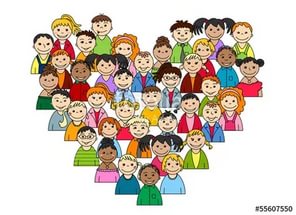 Подготовила воспитательЖданова И.В.Станица Егорлыкская«Детство – важнейший период человеческой жизни, не подготовка к будущей жизни, а настоящая, яркая, самобытная, неповторимая жизнь. И от того, как прошло детство, кто вел ребенка за руку в детские годы, что вошло в его разум и сердце из окружающего мира, - от этого в решающей степени зависит, каким человеком станет сегодняшний малыш».В.А.СухомлинскийФормирование личности ребенка, воспитание у него правильного отношения к окружающему, определенной нравственной позиции - сложный педагогический процесс. Воспитать - значит внедрить в человека известные душевные качества, как питать, напитать - значит ввести в организм и его питательные соли, физические и материальные вещества. В основе воспитания лежит правильное, гармоническое развитие чувств.Нравственное воспитание опирается прежде всего на общечеловеческие ценности, которые сложились у людей за многие сотни лет существования человеческого общества и являлись едиными и общими для всех людей.Общечеловеческие ценности - реальность. Все люди в целостном, взаимосвязанном мире. У всех единое, общечеловеческое начало, одна Земля и среда обитания, всем одинаково нужен чистый воздух, вода, земля, тепло и солнечный свет. В этом смысле у человеческого рода есть святое право на жизнь, право на существование, развитие на самоопределение. Многие забывают о том, что все мы живем в мире, который постоянно меняется. Но при всем этом нельзя забывать о том, что есть в мире “вещи”, которые, несмотря ни на что, остаются неизменными и являются общими для всех людей, живущих на земле. Во все времена людьми ценились честность, справедливость, милосердие, любовь к матери, Родине, товарищество, доброта, принципиальность, а ложь, лицемерие, предательство, душевная черствость - считались качествами, недостойными “настоящих людей”.На чем строить воспитание детей? Конечно же, на нравственных ценностях”. Приобщение ребенка к ценностям общечеловеческой культуры, выработанными веками, пережившим не одно поколение людей и несущим в себе те нравственные устои, на которые должен ориентироваться в своей жизни каждый человек, являются одним из важнейших условий развития личности ребенка. Какие же наиболее важные качества хотим мы видеть в наших детях? Конечно же: вежливость, деликатность, скромность, общительность, дисциплинированность, чуткость, чувство такта, предупредительность. Качества эти построены на нравственных устоях, поэтому нравственные устои (доброта, честность, милосердие и т.д.) и должны стать опорой воспитателя.В воспитании нет идеальных готовых рецептов, могут быть общие базовые положения, определяющие степень общения педагога с детьми, ориентиры в работе, должны быть возможности различных вариантов организации детей.В дошкольном возрасте начинают формироваться нравственные чувства, имеющие важное значение для развития детских взаимоотношений. У малышей уже третьего года жизни могут проявляться такие свойства личности, как общительность или застенчивость, самостоятельность или неуверенность в себе, эгоизм или доброжелательность, внимательное отношение к товарищам. Развитие чувств у ребенка во многом зависит от средств и методов воспитания, от условий, в которых он участвует. При целенаправленном воспитании чувства ребенка гораздо богаче, разнообразнее и проявляются раньше, чем у детей, не получивших правильного воспитания. И как говорил А.С. Пушкин: “Отсутствие воспитания есть корень всякого зла”.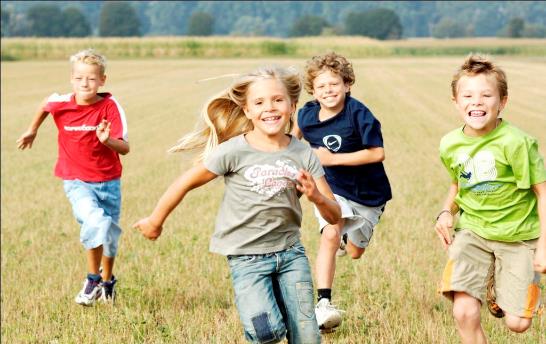 Нравственные чувства формируются у детей в процессе взаимоотношений их со взрослыми и сверстниками. Причем сначала возникает сопереживание радости, а затем уже сопереживание горя.“Первоначальные представления о взаимоотношениях людей ребенок получает, наблюдая за взаимоотношениями окружающих его взрослых. Их поведение, а также отношение к нему самому, к его поступкам становиться для малышей как бы программой поведения. По образцу, данному взрослым, он строит и свои отношения с людьми” Важно, чтобы в дошкольном детстве ребенок испытывал максимум положительных эмоций.Задача воспитания у детей нравственных чувств решается тем успешнее, чем гуманнее сами взрослые, чем добрее и справедливее они относятся к детям. “Все педагоги нашего времени сходятся на том, что в деле воспитания самое главное приобрести доверие и любовь ребенка и что любовь завоевывается преимущественно любовью же”.Конечно, нежное, доброе отношение к ребенку совсем не означает отсутствия требовательности. Только разумное сочетание любви и требовательности дает желанные результаты, у детей возрастает стремление вести себя лучше, добиваться успехов во всех делах, появляется уверенность в своих силах и возможностях. Но следует отметить, что требовательность как таковая, может быть возможна только с детьми в старшем дошкольном возрасте. А чем моложе ребенок, тем непосредственнее должно быть его нравственное воспитание, тем больше должно его не учить, а приучать к хорошим чувствам, наклонностям и манерам, основывая все преимущественно на привычке. Нравственное поведение должно проявляться у ребенка по его сформированному внутреннему моральному устою, а не из-за страха или для похвалы.Доверие взрослых, их постоянная забота, поддержка способствуют положительному эмоциональному развитию ребенка: он охотно и легко общается со сверстниками, делится со взрослыми своими радостями и огорчениями.Одним из важнейших условий успешного развития нравственных чувств ребенка является создание взрослыми жизнерадостной обстановка вокруг него. Никогда не надо гасить детскую радость. В атмосфере радости легко зарождаются такие ценные душевные качества как доброжелательность, готовность оказать помощь и т.д. В состоянии радости ребенку кажется, что ему все доступно, он охотно берется за начатое дело, у него возникает чувство уверенности в себе, своих силах, он становиться более активным, с готовностью выполняет трудовые поручения, помогая взрослым. Важно, чтобы взрослые правильно оценили душевное состояние ребенка, разделили его радость.Воспитание маленького ребенка начинается с привития ему полезных привычек, организующих его поведение и общение со взрослыми и сверстниками.Нравственные понятия, которые кроются за внешними формами поведения, постигаются им не сразу, поэтому представляет наибольшую сложность для педагога и родителей формирования у ребенка нравственных основ поведения.Как и всякое другое чувство, радость у детей зависит от взаимоотношений в семье, свидетелями и участниками которых они являются. Как отметил русский писатель и педагог А.Н. Острогорский, “Родители воспитывают, а дети воспитываются той семейной жизнью, какая складывается намеренно или ненамеренно. Жизнь семьи тем и сильна, что впечатление ее постоянны, обыденны, что она действует незаметно, укрепляет или отравляет дух человеческий, как воздух, которым мы живы”.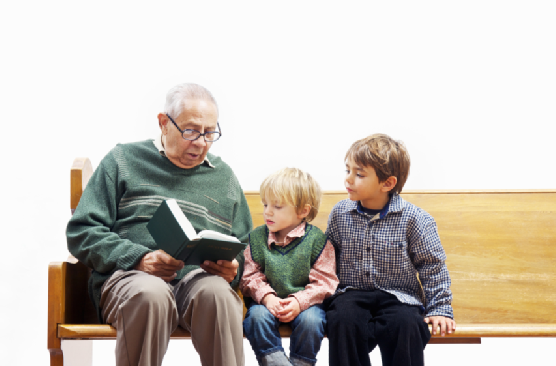 Да, к сожалению семья часто и «отравляет» дух ребенка.Перед взрослыми возникает задача упражнять детей не только в умении внешне выглядеть воспитанными, но и быть таковыми, иметь добрые человеческие проявления. Чтобы поступки личности соответствовали нормам человеческого общества, тем общечеловеческим нравственно-духовным положениям, определяющим нравственное поведение и поведение, ушедшее за границы нравственности, необходимо, чтобы эти общечеловеческие нравственно-духовные нормы были пережиты воспитанником, чтобы среда, в которой он живет, предполагала постоянную ориентацию личности на общечеловеческие ценности.Проблема духовного развития личности, рост ее нравственного уровня остается актуальной для современных педагогов. События, происходящие вокруг нас, указывают на необходимость решения проблемы духовного и нравственного развития общества. Все это делает проблему формирования нравственных представлений у дошкольников актуальной и значимой в современном детском учреждении. Воспитателям необходимо научить ребенка делать правильный нравственный выбор.В достижении этих целей им могут помочь различные игры, игровые ситуации и задания, такие как.- “Никогда не унывай”.Цель: Научить детей по выражению лица определять настроение человека, формировать умение выражать сочувствие тому, кто в нем нуждается, а также улучшать настроение.- «Помоги улучшить настроение».Правила игры: Придумывать разные способы улучшения настроения.- “Как поступить?”Цель: Учить детей быть внимательными, заботливыми по отношению друг к другу, по-разному выражать добрые чувства.- “Доброе слово в доме”.Указания: Дети садятся полукругом, и каждый по очереди говорит, какими ласковыми его называют родители.Цель: Выяснить отношения в семье.- “Скажи доброе слово” или “Волшебный стул”.Указания: Дети садятся полукругом и каждый по очереди говорит ребенку, сидящему напротив, любое доброе слово или комплимент.Цель: Выявить отношение детей в группе, их нравственную сформированность и искренность.Для более близкого знакомства с внутренним миром ребенка может помочь небольшое интервьюирование.Вопросы: - Какого человека можно назвать добрым?- Что значит совершить добрый поступок?- Что значит помочь другому человеку?- Как ты себе представляешь доброго человека?- Много ли ты сделал добрых поступков?И, конечно же, нам не обойтись без  чтения художественной литературы. Во многих известных нам произведениях ярко описаны примеры из детских игр, радостей и переживаний. Можно разобрать с детьми следующие произведения:Катаев “Цветик - семицветик”.А. Барто “Как Вовка стал взрослым”.С. Маршак “Ежели вы вежливы”,С. Михалков “Находка”.И. Пивоварова “Вежливый ослик”.П. Акин “Жадина”.И. Махонина “Ромашка”.В. Серова “Незабудки”.Г. Ладонщиков “Выстрел в лесу”.С. Погореловский “Попробуй - ка сам, и т.д.Конечно, говоря о детях, пока еще рано говорить о формировании у них таких качеств, как честность, смелость, доброта и др. Однако то, что создается общением, не менее важно. Это - чувство эмоционального благополучия, теплоты и уюта в новом и незнакомом мире. Общество предлагает ребенку те или иные нормы требования. Дело за “малым”: заставить соблюдать их. А к этому пока есть только два пути: или устроить так, чтобы ребенок сам захотел выполнять ту или иную норму поведения, или принудить его. Первое предпочтительнее, но труднее. Ведь желание быть добрым, справедливым не осознается пока ребенком. Но стоит уточнить, что маленькие дети не способны к настоящему моральному поведению, но по той лишь причине, что им не достает умений высокоразвитого или абстрактного рассуждения  маленькие дети без всякого обучения заботятся о других.И если взрослые допустят в воспитании ошибки, то ребенок может растерять все свои положительные качества. Или в лучшем случае по определенным причинам просто не пользоваться ими. И тогда взрослые начинают использовать в воспитании второй путь, насильно заставляя ребенка придерживаться нравственных качеств, что, естественно, в лучшем случае не приводит ни к чему.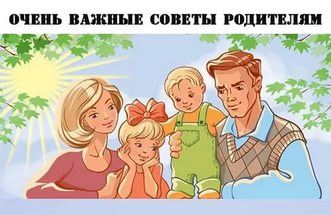  Но все же, давайте остановимся на первом пути, где главная задача взрослых - направить чрезмерную детскую активность, энергию в нужное нам русло, т.е. научить жить по нравственным принципам. Но как раз это и составляет главную трудность.Как воспитать основы нравственных чувств у дошкольников? Как привить к ним желание совершать нравственные поступки по собственному желанию, а не из-за какой-либо выгоды, или из страха перед нами, взрослыми.Давайте рассмотрим некоторые аспекты семейного воспитания.Русский педагог, врач, специалист в области изучения детского характера П.Ф. Лесгафт выделил шесть позиций родителей по отношению к детям, оказывающих влияние на поведение ребенка в семье.1. Если родители не обращают внимание на детей, унижают их, игнорируют их потребности, не считаются с ними, не прикладывают ни малейших усилий к их воспитанию и обучению, то в таких семьях дети вырастают лицемерными и лживыми, у них часто наблюдаются невысокий интеллект или задержки умственного и нравственного развития.2. Если родители постоянно восхищаются своими детьми, считают их образцом совершенства, то дети вырастут эгоистичными, поверхностными. Позиция чрезмерного восхищения может сформировать у ребенка при полном отсутствии самобытности излишнюю самоуверенность, высокое мнение о своей личности.3. В тех же семьях, где царят покой и счастье, где отношения между родителями гармоничны, строятся на основе искренней любви и уважения, дети, достигнув зрелости, отличаются добросердечием и глубиной мышления. Они постоянно стремятся к учению, к овладению знаниями.4. Когда родители постоянно недовольны ребенком, критикуют и порицают его, считают во всем виноватым, ребенок в ответ на такое отношение начинает совершать дерзкие поступки, проявлять непослушание. В глубине его сердца всегда живет гнев и обида, он растет раздражительным, эмоционально неустойчивым.5. Если родители чрезмерно балуют и оберегают ребенка, удовлетворяют каждую прихоть, обращаются как с младенцем, не считаясь с его возрастом, препятствуют самостоятельности (например, не дают ему самому даже надевать ботинки), то они тем самым ограничивают всю его активность. Дети растут ленивыми, социально незрелыми, не способными взглянуть в лицо реальной жизни.6. Если финансовые трудности не влияют на позицию родителей по отношению к детям, на проявление их любви, то дети вырастают трудолюбивыми, эмоционально спокойными, скромными. Но когда низкий уровень жизни отражается на семейном климате и из дома уходят любовь, родительская доброта, дети чувствуют себя несчастными, заброшенными, на будущее они смотрят пессимистически, с чувством разочарования и горя.Психологическое развитие детей, нравственное становление, образцы поведения, социальные установки, контакты, принципы - все это базируется на структуре семейных отношений. Благосостояние общества, его прогресс или застой зависит от той позиции, которую занимают отцы и матери, от их слов, действий, заботы и внимания. Очевидно, что родителям, а особенно матерям, следует реализовать свою благородную обязанность и в полной мере ощущать ту ответственность, которая на них возложена. Какой бы поступок они не совершали, какое бы слово ни произносили, с кем бы не общались, какую бы проблему не решали, им всегда необходимо помнить о священном долге. Вступающий на этот путь путник должен запастись терпением, снисходительностью, стойкостью, непрестанно напрягать все свои силы и умножать знания.Матерям и отцам следует пользоваться основным методом развития нравственности - устраивать в семье беседы. Сами беседы должны быть хорошо спланированы, а тема дискуссии каждый раз выбирается новая. Лучшего всего рассказывать: история о животных, басни, сказки и т.д., приводя примеры из жизни - все это дает информацию о мире, о нормах поведения, развивает особенности мышления и чувства детей.В ребенке выработается сочувствие, отзывчивость, умение поставить себя на место другого человека, чтобы понять: то, что неприятно нам, неприятно ему. Обо всем этом педагогам непрестанно приходится напоминать родителям. Для этого необходимо проводить беседы, консультации, совместные досуги и конкурсы родителей и детей, вывешивать необходимую информацию на стендах, и многое-многое другое...Мы видим, что нравственность во многом зависит от воспитания здоровой совести. По общему признанию воспитание детей и обучение их хорошим манерам с детства требует терпения и сил. Если бы эта задача была легкой, то мы не видели бы такого различия между культурными и некультурными людьми. Если бы поведение человека совершенствовалось со временем, с приобретением опыта, то не нужно было бы тратить на это столько сил, и люди росли бы, как деревья в лесу. Биологически человек, конечно, развивается сам по себе, но этого недостаточно. Развитие нравственных, 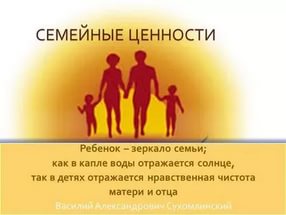 духовных способностей целиком зависит от воспитания.